 	Inloggen als docent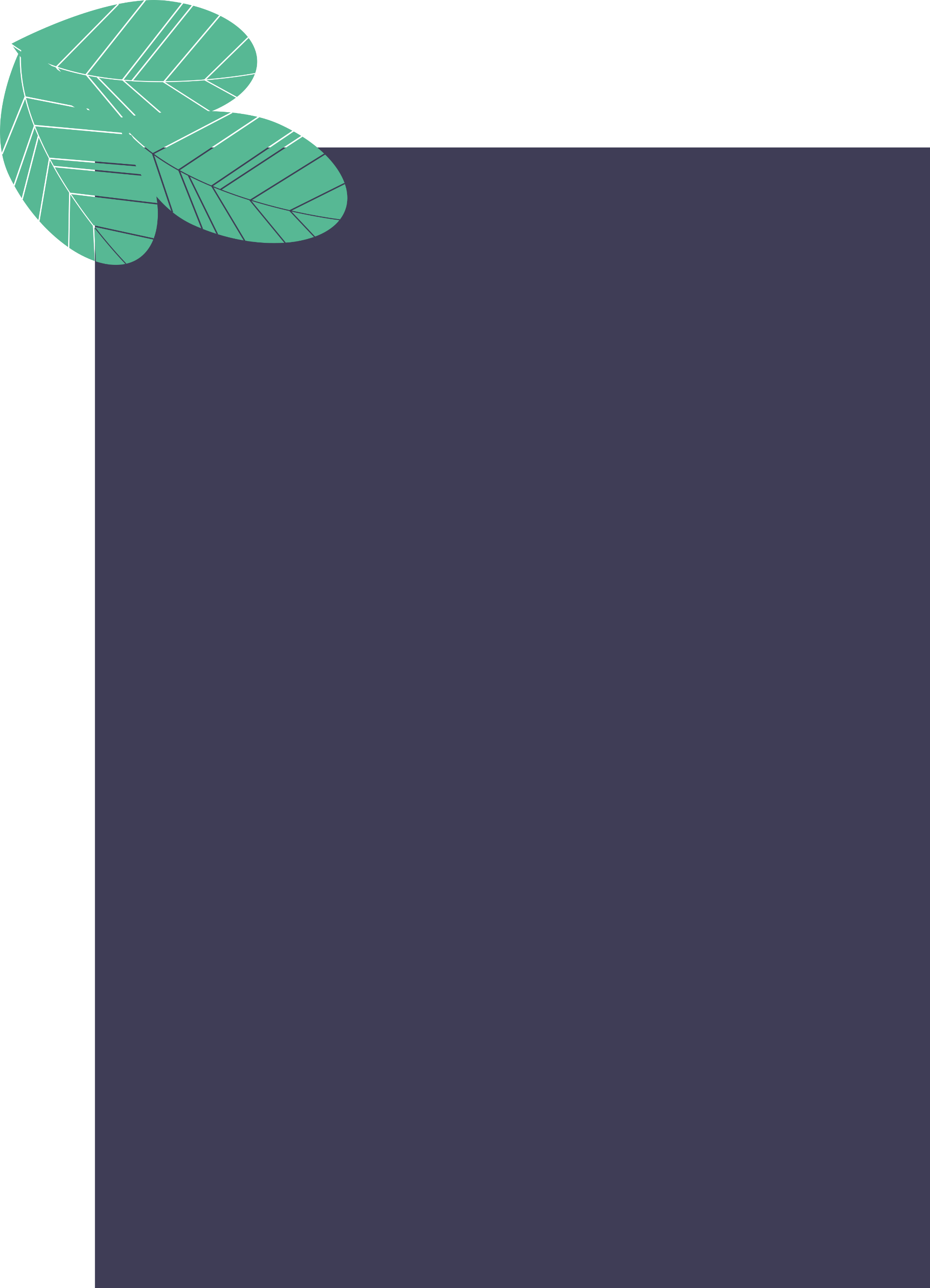 SEN-app is een applicatie die de samenwerking tussen leerbedrijven en scholen faciliteert. De app zorgt ervoor dat de voortgang van leerlingen transparant en betrouwbaar bijgehouden wordt, zonder allerlei administratief gedoe.STAP 1: ga naar mijn.sen-app.nl, je ziet dan het volgende scherm: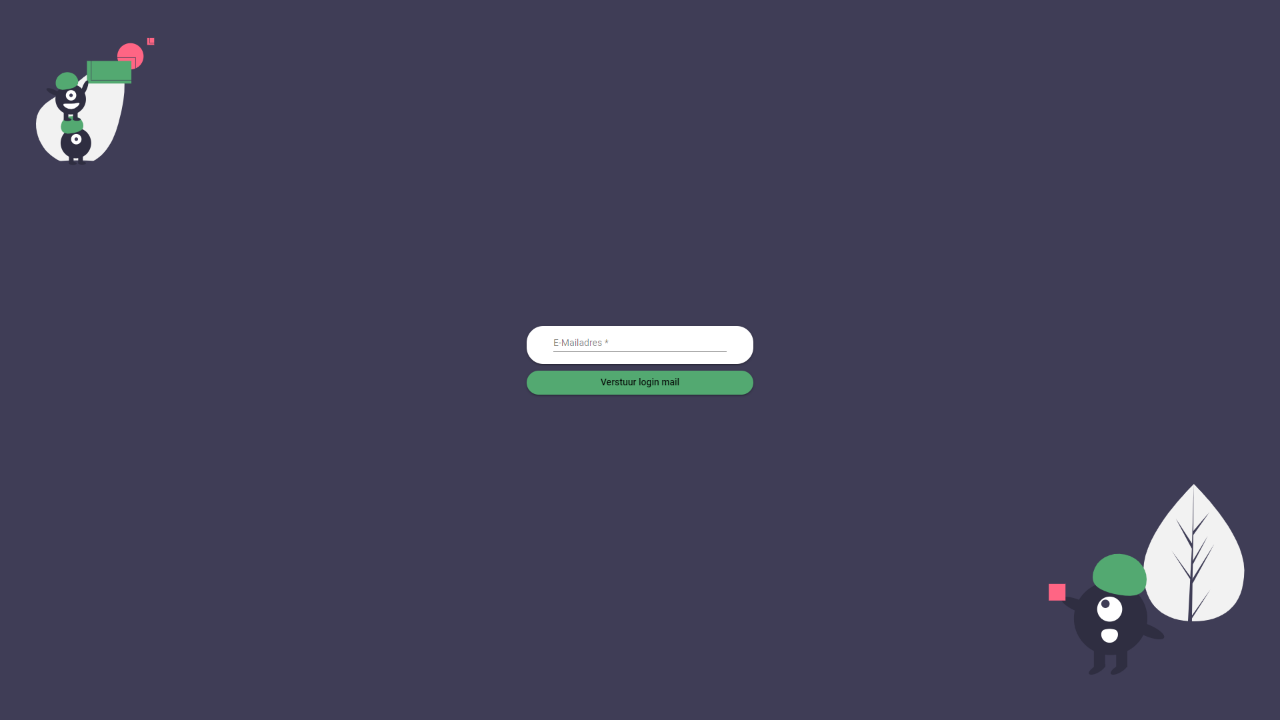 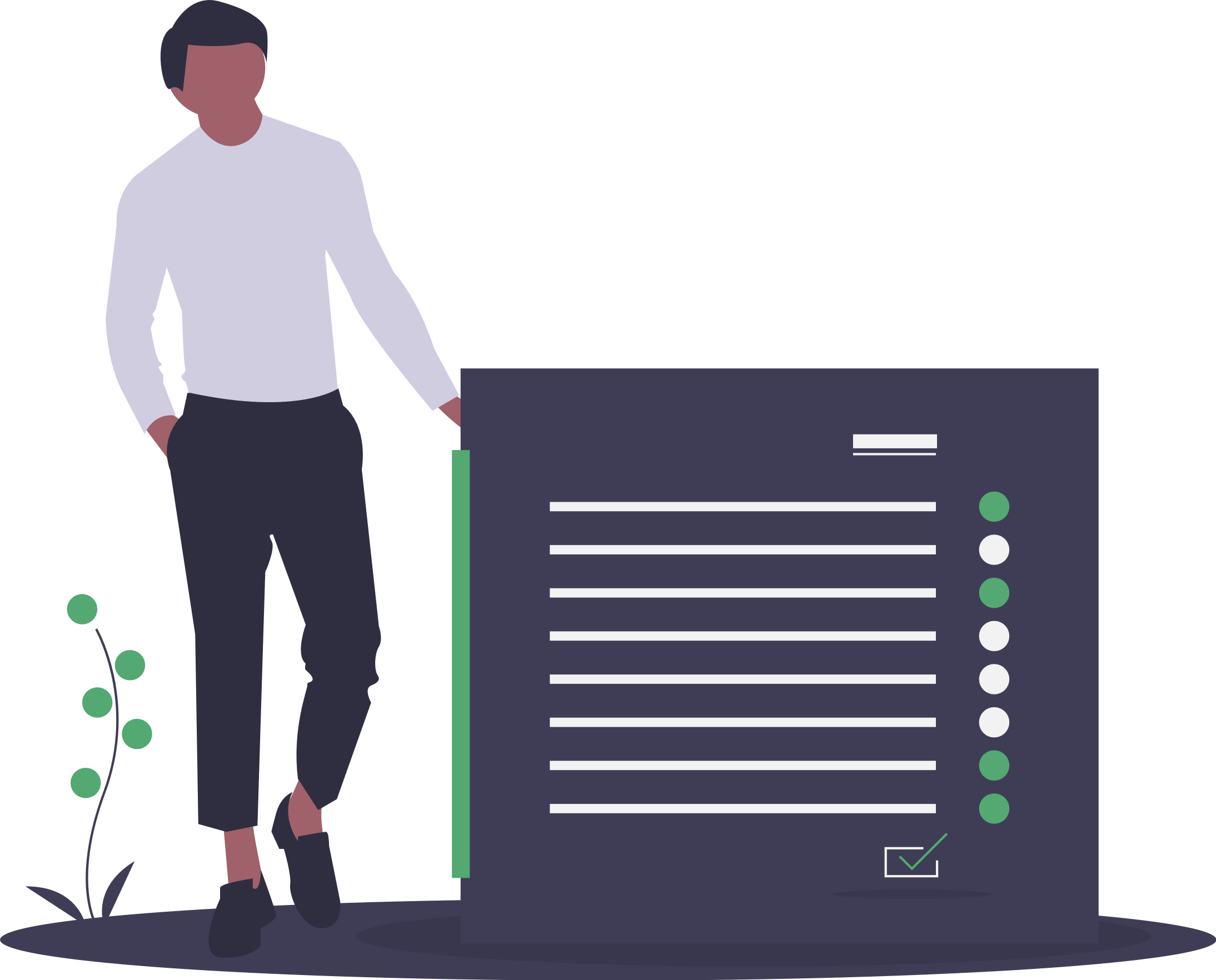 STAP 2: Vul je docent-mailadres inLET OP! Dit moet precies het mail adres zijn zoals de school deze bij registratie heeft doorgegeven. Als het gelukt is zie je het volgende op het scherm: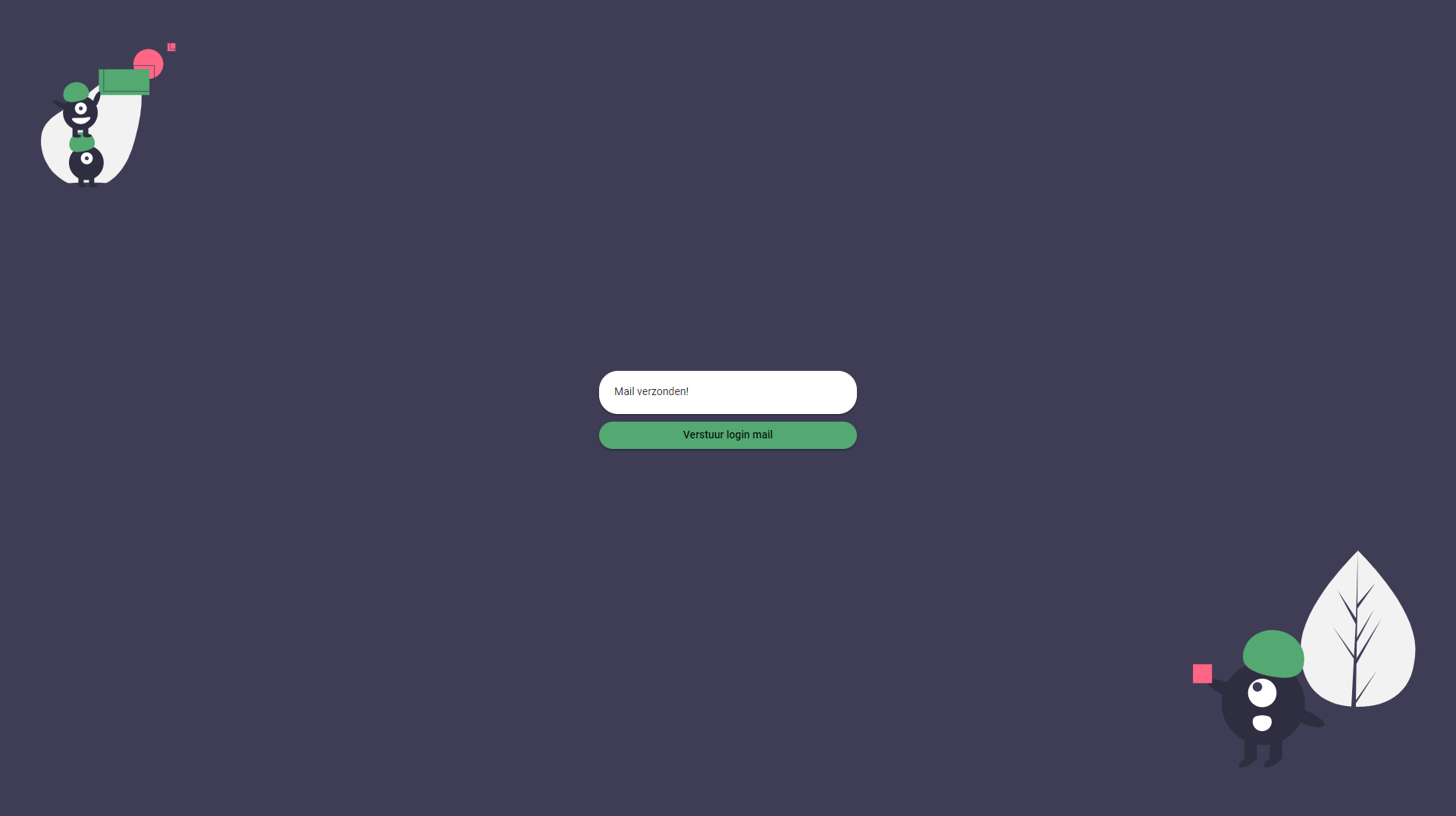 Je ontvangt nu binnen 5 minuten een mail van Login SEN. 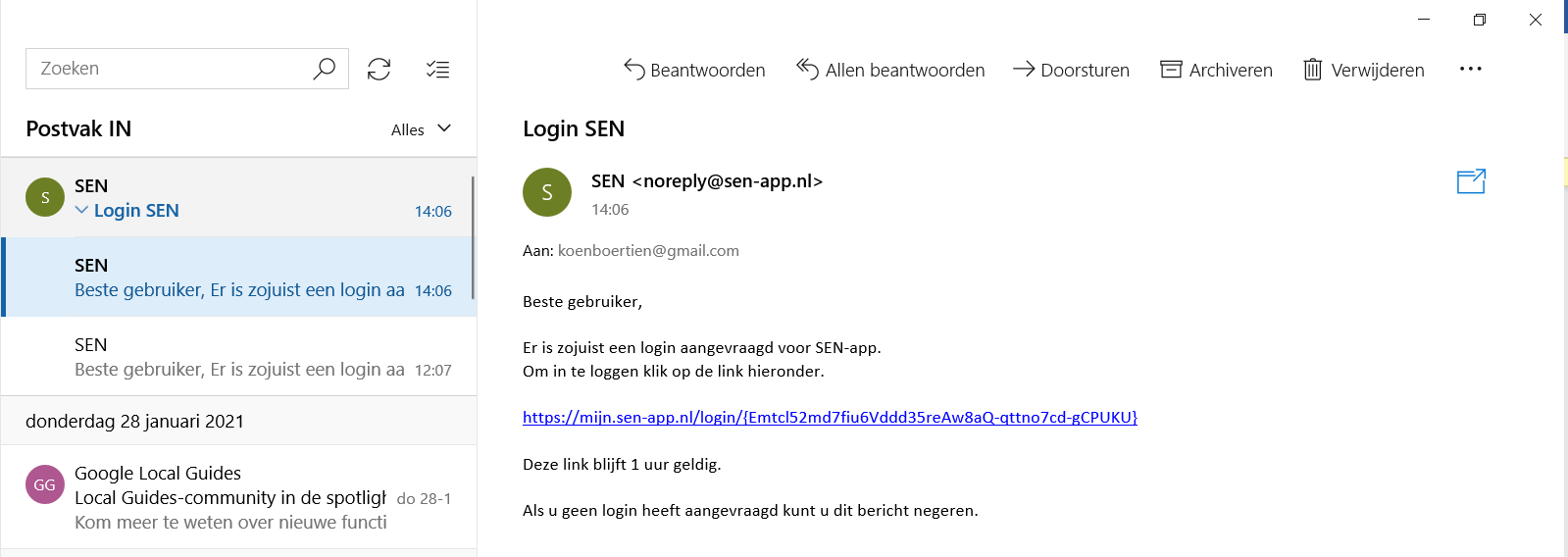 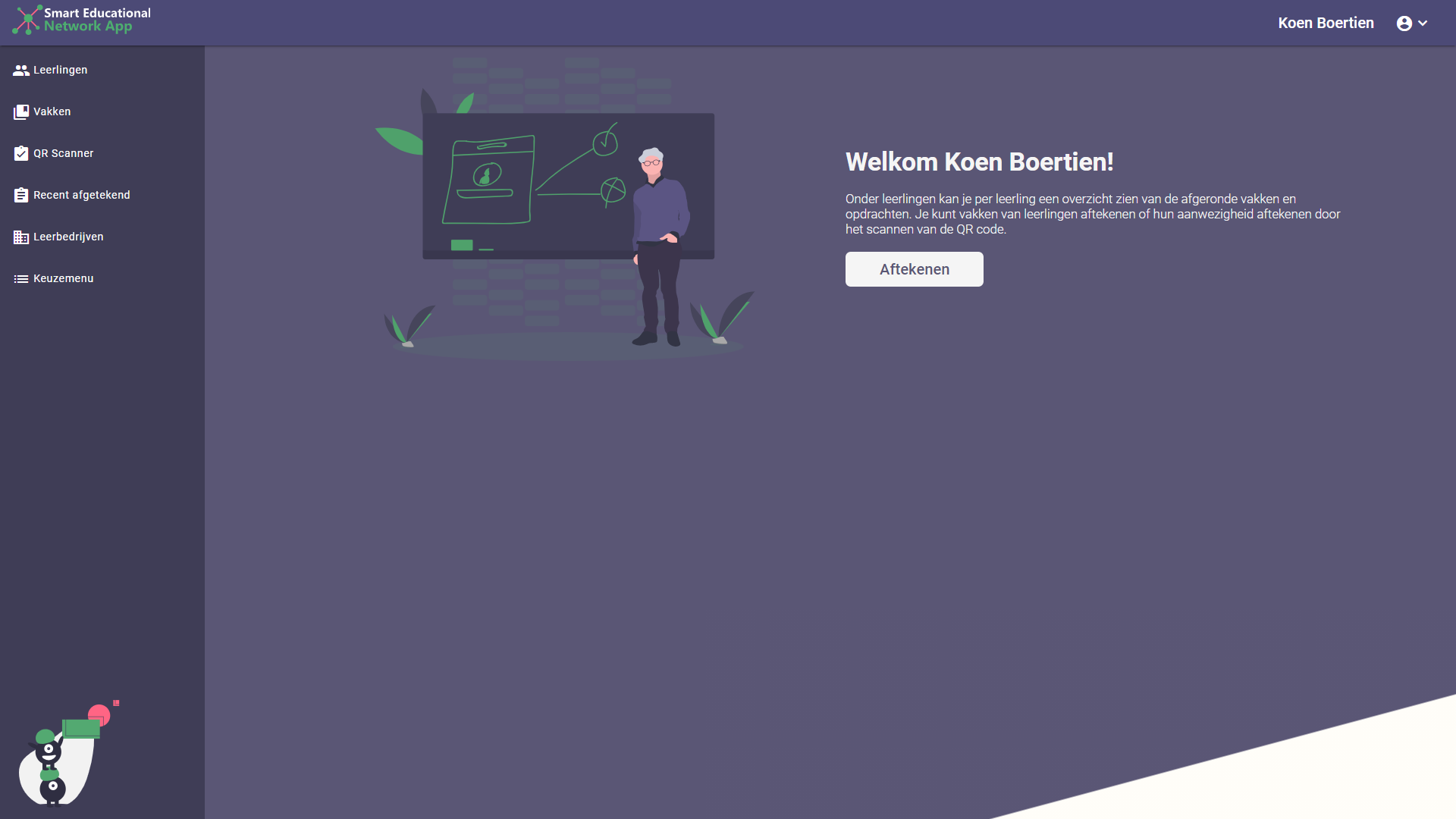 